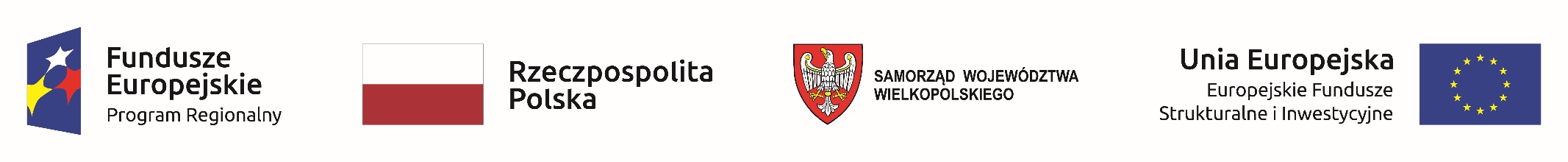 AG/ZP-17/2023															Załącznik nr 3F do SWZSZCZEGÓŁOWY OPIS PRZEDMIOTU ZAMÓWIENIA – ZESTAWIENIE WYMAGANYCH PARAMETRÓW TECHNICZNYCHPAKIET 6  ZESTAW DO MAGNETOTERAPII  – 1 SZT.   Producent:  Oferowany model/typ:Rok produkcji (wymagany fabrycznie nowy):* wypełnia Wykonawca UWAGA!!!Brak wpisu w polach parametr oferowany lub nie spełnienie zapisów poszczególnych warunków parametrów wymaganych spowoduje odrzucenie oferty Wykonawcy.Oświadczamy, że oferowane urządzenie/sprzęt/wyposażenie jest kompletne i będzie po zainstalowaniu gotowe do pracy bez żadnych dodatkowych zakupów..................................................................................                     miejscowość i data                                                                                                                                                                                                          ............................................................................... 													             podpis i pieczątka osoby uprawnionej Dokument elektroniczny, podpisany kwalifikowanym podpisem elektronicznym lp.Parametry techniczne  –  warunki graniczneParametr wymaganyParametr oferowany  I.ZESTAW DO MAGNETOTERAPII1Możliwość wykonywania 2 zabiegów jednocześnieTak, podać ile22 niezależne w czasie zabiegi. każdy aplikator wyposażony we własny zegar zabiegowy i może być włączany niezależnie od drugiego. wykonywanie 2 zabiegów magnetoterapii w różnym czasie – przy tych samych parametrach zabiegu.Tak3Niezależny kanał do laseroterapii - możliwość wykonywania zabiegów sondą laserowąTak4Podłączenie na min. 2 aplikatoryTak5Gotowe programy zabiegowe dla typowych schorzeńTak6Programy własne – możliwość zapisywania własnychprogramów zabiegowych przez terapeutęTak7Indywidualna regulacja wszystkich parametrówZabiegowychTak8Kolorowy (5,7”) ekran graficzny z panelem dotykowymTak9Obsługa przyciskami oraz ekranem dotykowym.Tak10Szeroki zakres częstotliwości pracy pola magnetycznego– od 1 do 100HzTak11Programy MX1 i MX2 – automatyczna zmiana modulacjiTak12Automatyczne wykrywanie rodzaju podłączonego aplikatoraTak13Częstotliwość zmian pola magnetycznego 1÷100Hz
Zmiana indukcji pola magnetycznego 0÷20mT
Czas impuls / przerwa 0,5÷8s
Zasilanie 230V/50Hz/400WTak14Masa aparatu max. 6,5kg 
Tak15Wyposażenie:
Leżanka współpracująca z aplikatorem o śr. 600mm - 1 szt.
Aplikator szpulowy o śr. 600mm, 2 szt.Aplikator szpulowy o śr. 315 mm – 1 szt.Stolik pod aplikator szpulowy 315mm – 1 szt.Podnośnik do aplikatora szpulowego 600 mm – 1szt.Tak